Памятка для родителей"Как поговорить с ребёнком о ВИЧ/СПИДе"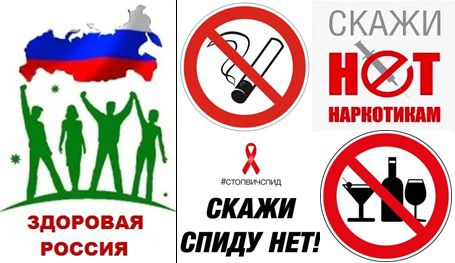 Почему вы должны говорить о СПИДе со своим ребёнком?- Потому что детям всех возрастов необходимо всё знать об этой страшной болезни.- Дети слышат о СПИДе с экрана телевизора, в учебных заведениях, от друзей во дворе. - У детей возникает много вопросов и тревог относительно СПИДа. Кто лучше родителей сможет на них ответить?!- Получение ребёнком информации о СПИДе должно быть систематическим.- Лучший способ научить вашего ребёнка тому, как защититься от СПИДа, состоит в том, чтобы говорить о нём в неформальной обстановке. Что надо знать о СПИДе?- СПИД - синдром приобретенного иммунодефицита, смертельно опасная болезнь.- СПИД вызывается вирусом, называемым ВИЧ (вирус иммунодефицита человека).Известны три пути заражения:- половой (при половом контакте с ВИЧ-инфицированным);- через кровь (при переливании крови и её препаратов и использовании нестерильных игл и шприцев, при внутривенном введении наркотиков);- от матери к ребёнку (во время беременности, родов, кормления грудью).ВИЧ не передается:- при дружеских поцелуях;- при рукопожатиях;- при кашле, чихании;- через посуду, одежду, белье;- при посещении бассейна, сауны, туалета;- при укусах насекомых.Меры профилактики и защита:Специфических средств профилактики ВИЧ-инфекции в настоящее время в мире не существует. Поэтому защита от этой страшной болезни зависит от образа жизни и поведения самого человека.1.Главным условием предупреждения заражения является нравственная чистота и верность избранному спутнику жизни.2.Везде и всегда пользоваться только личными предметами гигиены (зубные щетки, бритвы, ножницы).3.Требовать применения стерильного инструмента при обслуживании в различных учреждениях и организациях.4.Избегать случайных половых связей; при их возникновении пользоваться презервативом.5.Не иметь половых связей с людьми, употребляющими наркотики.6.Никогда не употреблять наркотические вещества.